Le bilan et le compte de résultatAtelier 2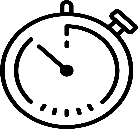 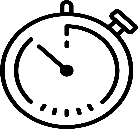 Établir un bilan le plus rapidement possible !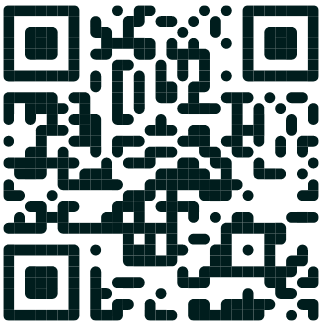 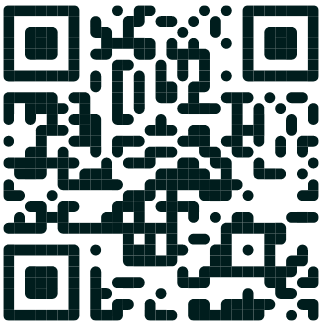  En positionnant les comptes à l’actif ou au passif du bilan (annexe 1) 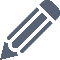   En renseignant la page web « atelier2 – Bilan » pour contrôler le travail précédent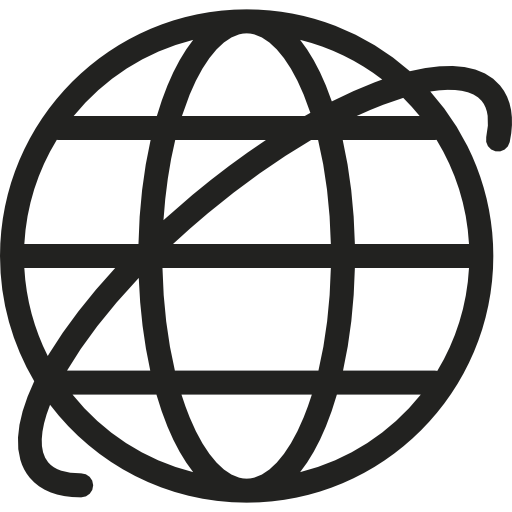 Document – Les comptes de l’actif et du passifAnnexe 2 – Bilan de l’entrepriseMon atelier pour m’entrainer àIdentifier les éléments du bilan (actif-passif)Identifier et classer les éléments de l’actif et du passif du bilan NUMÉROde COMPTECOMPTES de l’ACTIF et du PASSIFSOLDESSOLDESNUMÉROde COMPTECOMPTES de l’ACTIF et du PASSIFDÉBITEURSCRÉDITEURS101000Capital 500 000120000Résultat (bénéfice ou perte) À déterminerÀ déterminer164000Emprunts 300 000207000Fonds commercial 30 000211000Terrains100 000213000Construction 150 000215400Matériel industriel 100 000218200Matériel de transport 60 000310000 Stock de matières premières 100 000355000 Stock de produits finis 250 000401000 Fournisseurs 150 000411000 Clients 210 000421000 Personnel, rémunérations dues 7 000431000 Dettes sécurité sociale 15 000445510 État, TVA à décaisser 28 000512000 Banque 30 000514000 Chèques postaux6 000530000Caisse4 000BILANBILANBILANBILANBILANBILANBILANBILANACTIF (EMPLOIS)ACTIF (EMPLOIS)MONTANTPASSIF (RESSOURCES)PASSIF (RESSOURCES)PASSIF (RESSOURCES)MONTANTMONTANTACTIF IMMOBILISÉACTIF IMMOBILISÉACTIF IMMOBILISÉACTIF IMMOBILISÉCAPITAUX PROPRESCAPITAUX PROPRESCAPITAUX PROPRESTOTAL 1TOTAL 1TOTAL 1TOTAL 1TOTAL 1ACTIF CIRCULANTACTIF CIRCULANTACTIF CIRCULANTACTIF CIRCULANTDETTESDETTESDETTESDETTESTOTAL 2TOTAL 2TOTAL 2TOTAL 2TOTAL 2TOTAL GÉNÉRALTOTAL GÉNÉRALTOTAL GÉNÉRAL